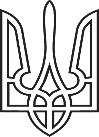 УКРАЇНААРЦИЗЬКА РАЙОННА ДЕРЖАВНА АДМІНІСТРАЦІЯОДЕСЬКОЇ ОБЛАСТІВІДДІЛ ОСВІТИ, МОЛОДІ ТА СПОРТУВул. Соборна, 44,   м. Арциз,    Одеська область,  68400,      Тел./факс  (04845)  3-16-38   E – mail:ar_osvita@ukr.net,веб-сайт: http://arciz.odessaedu.netКод ЄДРПОУ   02145085__________________________________________________________________22.04.2020р. № 01-04/ 379на № ___________ від _________ Керівникам закладів загальної                                                                              середньої,  позашкільної та      дошкільної освітиНа виконання Закону України «Про запобігання та протидію домашньому насильству» та постанови Кабінету  Міністрів України від 11.03.2020   № 211 «Про запобігання поширення на території України коронавірусу СOVID-19», (зі змінами) з метою попередження випадків вчинення домашнього насильства та жорстокого поводження з дітьми під час запровадження карантину, відділ освіти, молоді та спорту просить проінформувати  педагогів,  працівників, здобувачів освіти та їх батьків про відповідні органи у сфері запобігання та протидії домашнього насильства, які  продовжують здійснювати необхідні заходи в рамках чинного законодавства:  органи Національної поліції, соціального захисту населення, центри з надання безоплатної правової та соціально-психологічної допомоги і заклади охорони здоров’я. У випадку виникнення домашнього насильства можна звернутися за телефонами:Оперативна лінія Національної поліції України 102;Урядовий кол-центр 15-45;Державний кол-центр з питань запобігання домашньому насильству 15-47, працює цілодобово;Національна «гаряча лінія» з питань запобігання домашнього насильства, торгівлі людьми та гендерної дискримінації 0-800-500-335, або з мобільного 116 123, працює цілодобово;Дитяча «гаряча лінія» 0-800-500-225, 116-111 з мобільного;«Гаряча лінія» Координаційного центру з надання правової допомоги  0-800-213-103.Також надсилаємо Вам до врахування під час організації та проведення  профілактичної роботи у закладі освіти посібник «Подолання насильства щодо дитини: координація дій», розроблений  в межах проекту, що реалізується Всеукраїнським громадським центром «Волонтер» за підтримки Представництва Дитячого фонду ООН (ЮНІСЕФ) в Україні: - ВГЦ «Волонтер», 2020 та просимо розмістити інформацію про «гарячі» лінії,  (дзвінки до яких, є безкоштовними зі стаціонарних та мобільних телефонів, анонімними та конфіденційними) та постер Міністерства соціальної політики про заходи із запобігання та протидії домашньому насильству на інформаційних стендах у закладах освіти офіційних сайтах, та сторінках закладів освіти у соцмережі.  Начальник відділу                                                      Оксана СТОЯНОВАЛаговська Валентина 096-777-25-28